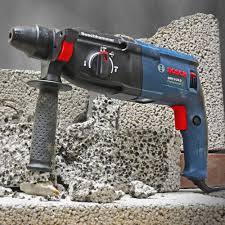 По-немецки надежный инструмент для строителей - перфоратор Bosch GBH 2-24 DПрофессиональный перфоратор Bosch GBH 2-24 D создан для перфорации в кирпиче, бетоне, камне и легких долбёжных работ не только профессиональными работниками, но и вполне будет под силу и для ремонта своими силами. Сверлит без удара в древесине, керамике, пластмассе и металле, закручивает или выкручивает винты.Продукция сертифицирована и соответствует стандартам и соответствующим нормативным документам. В инструкции  к модели GBH 2-24 D определены величины вибрации и шума при работе перфоратора с использованием только предусмотренных изготовителем сменных рабочих инструментов.Несмотря на небольшой вес инструмента - меньше 3 кг, корпус у него крепкий и ложится в руки «как влитой». На корпусе с одной стороны удобный курок-переключатель и кнопка - фиксатор режимов, с другой стороны  - памятка какие работы им можно выполнять с максимальными значениями отверстий и мощности удара.По символам на корпусе понятно, каким максимальным диаметром сверла производить сверление без ударов, ударное сверление  и долбление по бетону, стали, древесине или в кирпичной кладке.Ручки с прорезиненными накладками и передняя для большего удобства может вращаться на 360 градусов при работе в труднодоступных местах.Длинный толстый кабель напряжения  с шарнирным креплением дает свободу передвижения в радиусе 4 метров, не переключая постоянно инструмент.От воздействия вибрации разработчики Bosch настоятельно рекомендуют держать руки в тепле, проводить регулярное техническое обслуживание самого инструмента и сопутствующих рабочих инструментов. Если во время работ вдруг заклинит бур, обязательно сработает защитный механизм перфоратора и предохранительная муфта защитит вас от резкого удара. Кейс от Bosch из крепкого пластика упакован самим перфоратором и паспортом к нему.Технические данные GBH 2-24 D:P₁W790EJ2.7ⁿ₀min-11300весkg2,8Ø max  бетонmm24Ø max  стальmm13Ø max  древесинаmm30Ø max  кирпичная кладкаmm68LpAdB(A)91LwAdB(A)102KdB3ah ударное сверление бетонm/s217ah сверление без ударов стальm/s2<2.5ah  долблениеm/s213ah винтыm/s2<2.5Km/s21.5